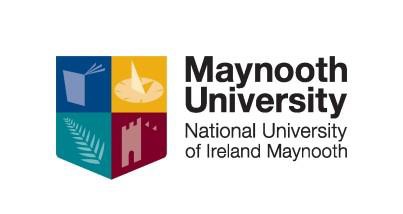 NUI	CERTIFICATE	IN DISABILITY	STUDIES`					Level 7 (20 ECTS)This course focuses on introducing participants to current debates on disability. On completion, participants will have become familiar with current theories and debates relating to disability and the development of Independent Living. They will have explored associated issues such as models of disability, legislation, access, equality, and neurodiversity to name but a few. WHO IS THIS QUALIFICATION FOR?People who wish to learn more about disability and independent livingDisabled People and family membersPeople working in policy development People working OR wanting a career in the disability sector.People working in Social Care, Health Care, Education and Employment professions.People working with community development providers OVERVIEWDisability Studies is a unique course for people wishing to broaden their understanding of disability and explore its connection to peoples lives. The course is of value to those interested in examining inequality, power relations, and adopting more authentic inclusive practices. The learning processes facilitated in sessions support learners to critically assess and explore what they think they know about disability and the impact of social and political systems. The course is delivered in a participative, non-threatening way through a series of intertwining modules. Topic areas covered include, current theories and debates of disability, along with tutorials on Independent Living, universal access, universal design, social inclusion, and general equality issues. The nature of the modules enables students to understand how society has created barriers and systems which serve to exclude or “disable” and explore contemporary contextual responses. If you are looking to challenge and be challenged regarding the assumptions surrounding disability in an enjoyable yet provocative way, then disability studies will give you this learning opportunity. On completion students will have explored such topics as models of disability, legislation, access, independent living, equality issues, the politics of disability and neurodiversity to name but a few. What Our Students Have to Say X 2 references from students in current group on their experience of the course?DATES, VENUES AND FEESThis course will commence with an introductory Workshop on Saturday 30th September 2023 10am to 1pm  followed by Blended Learning (Wednesday evenings 7-10pm and some Saturdays times to be advised)The course fee is €1400 per student.  An Easy Payment Plan is available upon registration.Part time students who are on courses at levels 6 to 10 on the framework of qualifications may be eligible to for the Student Assistance Fund (SAF) to help with the associated costs of attending a university course such as Travel, Childcare, Utilities, Materials etc. Once registered to this course you should first consult: SAF Guidelines to see if you qualify and then e-mail student.budget@mu.ie to make further enquiries.APPLY HERECPD & PROGRESSIONThe NUI Certificate in Disability Studies is a standalone qualification however credits from this course can be used for Recognition of Prior Learning to go towards the Degree in Community Studies. Our Disability Studies courses have been found to benefit and inform the work practices of people working in the areas of Disability, Social Care, Education and Health.The Cert. in Disability Studies when combined with the NUI Certificate in Training and Continuing Education (Train the Trainer Level 7) plus the Certificate Equality Studies (Online) entitles students to apply for the award of the Diploma in Arts: Training and Development for Socially Inclusive Workplaces. This suite of CPD courses provide a comprehensive educational/training package in core skills such as managing issues of equality and diversity in the workplace for Team Leaders, Managers and Learning and Development Specialists.As with all of our level 7 and 8 certificate and diploma courses credits gained on this course can be used for Recognition of Prior Learning on MH101 and MH803.CONTACT USTo find out more about our other courses please contact Kay at kay.loughlin@mu.ie  or ring 01 708 6062 . You can also visit our website: https://www.maynoothuniversity.ie/adult-and-community- education/our-courses 